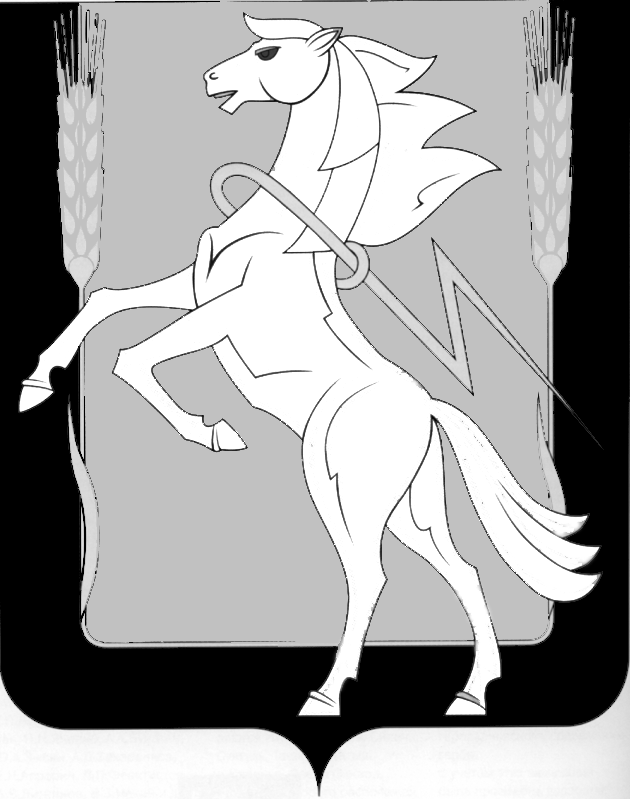 СОБРАНИЕ ДЕПУТАТОВ СОСНОВСКОГОМУНИЦИПАЛЬНОГО РАЙОНАШЕСТОГО СОЗЫВАР Е Ш Е Н И Еот «18» ноября 2020 года № 51О Положении «О Порядке проведенияантикоррупционной экспертизынормативных правовых актов Собраниядепутатов Сосновского муниципальногорайона и проектов нормативных правовыхактов Собрания депутатов Сосновскогомуниципального района»      Заслушав и обсудив доклад Председателя постоянной комиссии по законности, регламенту и местному самоуправлению Собрания депутатов Н. С. Заварухина, Собрание депутатов Сосновского муниципального района шестого созыва, РЕШАЕТ:Утвердить Положение «О Порядке проведения антикоррупционной экспертизы нормативных правовых актов Собрания депутатов Сосновского муниципального района и проектов нормативных правовых актов Собрания депутатов Сосновского муниципального района».Опубликовать настоящее Решение в информационном бюллетене «Сосновская нива» и на сайте органов местного самоуправления Сосновского муниципального района.Контроль исполнения настоящего Решения возложить на постоянную комиссию по законности, регламенту и местному самоуправлению.Настоящее Решение вступает в силу с момента официального опубликования.Признать утратившим силу Решение Собрания депутатов от 17.06.2009 года № 868; Решение Собрания депутатов от 18.04.2012 года № 404; Решение Собрания депутатов от 21.10.2015 года № 32.Председатель Собраниядепутатов   Сосновскогомуниципального района                                                                       Г.М. Шихалева